國立中央大學｜校系介紹講座申請表活動聯絡人: 招生組 吳淑婷 小姐E-mail : shuting@ncu.edu.tw；Tel: 03-4227151分機57145；Fax: 03-4223474申請學校學校地址聯絡人單    位聯絡電話E-mail◎ 希望時段：    年____月____日(星期   ) 時間：     至          年____月____日(星期   ) 時間：     至      註：請填選2個以上時段以利安排；每場次以60分鐘為原則◎ 希望時段：    年____月____日(星期   ) 時間：     至          年____月____日(星期   ) 時間：     至      註：請填選2個以上時段以利安排；每場次以60分鐘為原則◎ 希望時段：    年____月____日(星期   ) 時間：     至          年____月____日(星期   ) 時間：     至      註：請填選2個以上時段以利安排；每場次以60分鐘為原則◎ 希望時段：    年____月____日(星期   ) 時間：     至          年____月____日(星期   ) 時間：     至      註：請填選2個以上時段以利安排；每場次以60分鐘為原則參加年級參加年級□高一 □高二 □高三◎ 希望時段：    年____月____日(星期   ) 時間：     至          年____月____日(星期   ) 時間：     至      註：請填選2個以上時段以利安排；每場次以60分鐘為原則◎ 希望時段：    年____月____日(星期   ) 時間：     至          年____月____日(星期   ) 時間：     至      註：請填選2個以上時段以利安排；每場次以60分鐘為原則◎ 希望時段：    年____月____日(星期   ) 時間：     至          年____月____日(星期   ) 時間：     至      註：請填選2個以上時段以利安排；每場次以60分鐘為原則◎ 希望時段：    年____月____日(星期   ) 時間：     至          年____月____日(星期   ) 時間：     至      註：請填選2個以上時段以利安排；每場次以60分鐘為原則(預估)人數(預估)人數※ 講座舉辦形式：□實體   □線上 　□實體或線上皆可※ 是否可至車站(高鐵)接送教授：□ 是   □ 否  ※ 是否備有餐點：□ 是  □ 否  □ 非用餐時間不克準備※ 講座舉辦形式：□實體   □線上 　□實體或線上皆可※ 是否可至車站(高鐵)接送教授：□ 是   □ 否  ※ 是否備有餐點：□ 是  □ 否  □ 非用餐時間不克準備※ 講座舉辦形式：□實體   □線上 　□實體或線上皆可※ 是否可至車站(高鐵)接送教授：□ 是   □ 否  ※ 是否備有餐點：□ 是  □ 否  □ 非用餐時間不克準備※ 講座舉辦形式：□實體   □線上 　□實體或線上皆可※ 是否可至車站(高鐵)接送教授：□ 是   □ 否  ※ 是否備有餐點：□ 是  □ 否  □ 非用餐時間不克準備備註: 若不足20人，本校保留活動變更之權利講座免費 備註: 若不足20人，本校保留活動變更之權利講座免費 備註: 若不足20人，本校保留活動變更之權利講座免費 ◎ 請勾選欲介紹之學系（可複選，請填入優先順序，我們將視人力及資源狀況回覆您）資訊學群跨工程學群    □ 電機系   □ 資工系   □ 通訊系   □ 光電系工程學群              □ 化材系   □ 土木系   □ 機械系  □ 太空科學與工程學系   □ 生醫科學與工程學系(跨生科學群)數理化學群            □ 物理系   □ 數學系   □ 化學系生命科學學群          □ 生科系   地球環境學群          □ 地科系   □ 大氣系   社會心理學群          □ 客家語文暨社會科學學系 外語學群              □ 英文系   □ 法文系   文史哲學群            □ 中文系管理學群              □ 企管系   □ 資管系(跨資訊學群)財經學群              □ 財金系   □ 經濟系不分系                □ 理學院學士班(數理化學群)        □ 工學院學士班(工程學群)□ 地科學院學士班(地球環境學群)□ 資電學院學士班(資訊學群跨工程學群)     □ 文學院學士班◎ 請勾選欲介紹之學系（可複選，請填入優先順序，我們將視人力及資源狀況回覆您）資訊學群跨工程學群    □ 電機系   □ 資工系   □ 通訊系   □ 光電系工程學群              □ 化材系   □ 土木系   □ 機械系  □ 太空科學與工程學系   □ 生醫科學與工程學系(跨生科學群)數理化學群            □ 物理系   □ 數學系   □ 化學系生命科學學群          □ 生科系   地球環境學群          □ 地科系   □ 大氣系   社會心理學群          □ 客家語文暨社會科學學系 外語學群              □ 英文系   □ 法文系   文史哲學群            □ 中文系管理學群              □ 企管系   □ 資管系(跨資訊學群)財經學群              □ 財金系   □ 經濟系不分系                □ 理學院學士班(數理化學群)        □ 工學院學士班(工程學群)□ 地科學院學士班(地球環境學群)□ 資電學院學士班(資訊學群跨工程學群)     □ 文學院學士班◎ 請勾選欲介紹之學系（可複選，請填入優先順序，我們將視人力及資源狀況回覆您）資訊學群跨工程學群    □ 電機系   □ 資工系   □ 通訊系   □ 光電系工程學群              □ 化材系   □ 土木系   □ 機械系  □ 太空科學與工程學系   □ 生醫科學與工程學系(跨生科學群)數理化學群            □ 物理系   □ 數學系   □ 化學系生命科學學群          □ 生科系   地球環境學群          □ 地科系   □ 大氣系   社會心理學群          □ 客家語文暨社會科學學系 外語學群              □ 英文系   □ 法文系   文史哲學群            □ 中文系管理學群              □ 企管系   □ 資管系(跨資訊學群)財經學群              □ 財金系   □ 經濟系不分系                □ 理學院學士班(數理化學群)        □ 工學院學士班(工程學群)□ 地科學院學士班(地球環境學群)□ 資電學院學士班(資訊學群跨工程學群)     □ 文學院學士班◎ 請勾選欲介紹之學系（可複選，請填入優先順序，我們將視人力及資源狀況回覆您）資訊學群跨工程學群    □ 電機系   □ 資工系   □ 通訊系   □ 光電系工程學群              □ 化材系   □ 土木系   □ 機械系  □ 太空科學與工程學系   □ 生醫科學與工程學系(跨生科學群)數理化學群            □ 物理系   □ 數學系   □ 化學系生命科學學群          □ 生科系   地球環境學群          □ 地科系   □ 大氣系   社會心理學群          □ 客家語文暨社會科學學系 外語學群              □ 英文系   □ 法文系   文史哲學群            □ 中文系管理學群              □ 企管系   □ 資管系(跨資訊學群)財經學群              □ 財金系   □ 經濟系不分系                □ 理學院學士班(數理化學群)        □ 工學院學士班(工程學群)□ 地科學院學士班(地球環境學群)□ 資電學院學士班(資訊學群跨工程學群)     □ 文學院學士班◎ 請勾選欲介紹之學系（可複選，請填入優先順序，我們將視人力及資源狀況回覆您）資訊學群跨工程學群    □ 電機系   □ 資工系   □ 通訊系   □ 光電系工程學群              □ 化材系   □ 土木系   □ 機械系  □ 太空科學與工程學系   □ 生醫科學與工程學系(跨生科學群)數理化學群            □ 物理系   □ 數學系   □ 化學系生命科學學群          □ 生科系   地球環境學群          □ 地科系   □ 大氣系   社會心理學群          □ 客家語文暨社會科學學系 外語學群              □ 英文系   □ 法文系   文史哲學群            □ 中文系管理學群              □ 企管系   □ 資管系(跨資訊學群)財經學群              □ 財金系   □ 經濟系不分系                □ 理學院學士班(數理化學群)        □ 工學院學士班(工程學群)□ 地科學院學士班(地球環境學群)□ 資電學院學士班(資訊學群跨工程學群)     □ 文學院學士班◎ 請勾選欲介紹之學系（可複選，請填入優先順序，我們將視人力及資源狀況回覆您）資訊學群跨工程學群    □ 電機系   □ 資工系   □ 通訊系   □ 光電系工程學群              □ 化材系   □ 土木系   □ 機械系  □ 太空科學與工程學系   □ 生醫科學與工程學系(跨生科學群)數理化學群            □ 物理系   □ 數學系   □ 化學系生命科學學群          □ 生科系   地球環境學群          □ 地科系   □ 大氣系   社會心理學群          □ 客家語文暨社會科學學系 外語學群              □ 英文系   □ 法文系   文史哲學群            □ 中文系管理學群              □ 企管系   □ 資管系(跨資訊學群)財經學群              □ 財金系   □ 經濟系不分系                □ 理學院學士班(數理化學群)        □ 工學院學士班(工程學群)□ 地科學院學士班(地球環境學群)□ 資電學院學士班(資訊學群跨工程學群)     □ 文學院學士班◎ 請勾選欲介紹之學系（可複選，請填入優先順序，我們將視人力及資源狀況回覆您）資訊學群跨工程學群    □ 電機系   □ 資工系   □ 通訊系   □ 光電系工程學群              □ 化材系   □ 土木系   □ 機械系  □ 太空科學與工程學系   □ 生醫科學與工程學系(跨生科學群)數理化學群            □ 物理系   □ 數學系   □ 化學系生命科學學群          □ 生科系   地球環境學群          □ 地科系   □ 大氣系   社會心理學群          □ 客家語文暨社會科學學系 外語學群              □ 英文系   □ 法文系   文史哲學群            □ 中文系管理學群              □ 企管系   □ 資管系(跨資訊學群)財經學群              □ 財金系   □ 經濟系不分系                □ 理學院學士班(數理化學群)        □ 工學院學士班(工程學群)□ 地科學院學士班(地球環境學群)□ 資電學院學士班(資訊學群跨工程學群)     □ 文學院學士班其他連絡事項其他連絡事項其他連絡事項其他連絡事項其他連絡事項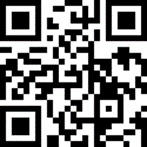 網路填寫：https://reurl.cc/52qKLy 或 掃描QR code網路填寫：https://reurl.cc/52qKLy 或 掃描QR code網路填寫：https://reurl.cc/52qKLy 或 掃描QR code網路填寫：https://reurl.cc/52qKLy 或 掃描QR code網路填寫：https://reurl.cc/52qKLy 或 掃描QR code